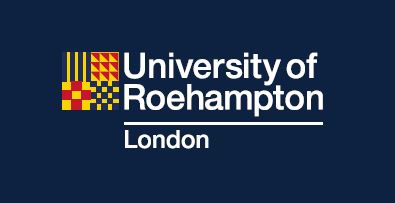 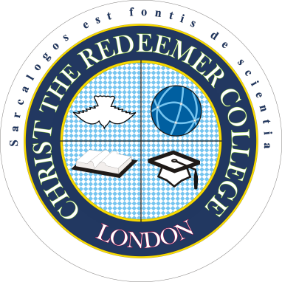 Personal DetailsProposed Course of StudyPlease tick the box to indicate which pathway you are interested in studying:Mode of studyProposed start date …………………………………………………………………………..How do you intend to pay your course fees? ……………………………………………..EthnicityPlease indicate your ethnicity by a cross in the appropriate box. Your answer is for monitoring purposes and in no way influences the outcome of your application.EducationHave you previously studied at Christ the Redeemer College?     Yes     NoIf ‘Yes’ please complete the following:If ‘Yes’, on what course? ...………………………………………….……. Year ………….Student No. if known………………………………………………………………………….Academic QualificationsStart with your most recent qualifications. If you have not received your award indicate when you expect to do so. YOU MUST HAVE AN ENGLISH LANGUAGE QUALIFICATION TO BE ACCEPTED ONTO THIS COURSE E.G. GCSE GRADES A-C, IELTS GRADE 5.5 OR CAMBRIDGE ENGLISH GRADE B2All qualifications listed should be supported by original certificates.Higher EducationSecondary/Further EducationEnglish Language AbilityWork Experience Paid or VoluntaryLearning Support NeedsDo you consider that you have any of the following learning support needs?Personal statementPlease submit with your application a Personal Statement of 800-1000 words. This must be typed. For further help in writing your personal statement see http://university.which.co.uk/advice/personal-statements/10-things-to-put-in-your-personal-statementRefereesPlease give the names and details of 2 people who have known you for at least 2 years. One must be from an academic or previous employer. All References must be presented on headed paper. References from family or friends cannot be acceptedDeclarationI declare to the best of my knowledge, that all the above information is true, complete and accurate. I undertake to observe the regulations of the college and to comply with the resolutions, rules and conditions which the college may make for its students from time to time. I give my consent to the processing of my data by the college.Signed……………………………………………………….. Date…………………………………ChecklistPlease ensure you have included the following with your application:Typewritten profile 1000 wordsApplication fee - £100 (non-refundable) 2 passport photosSigned letters from 2 Referees on headed paperPhotocopies of academic qualifications and English Language qualificationPhotocopy of passport or photographic IDCompleted applications must be sent to:Admissions Officer, Christ the Redeemer College, The Rayners, 23 Village Way East, Harrow, Middlesex, HA2 7LXPlease Tell Us How You Got To Know About The Course You Are Applying ForTick all that apply:For Office Use Only1. LEARNING SUPPORT NEEDS: Official interviewer to please comment on any learning support needs.2. INTERVIEW            SHORTLISTED           NOT SHORTLISTED    Any other remarks [including suitability for chosen course]:INTERVIEWERSADMITTED         Yes          NoAGREED FEE   £TitleSurname/Family nameFirst NameMiddle NamesAddress 1Address 2Address 3PostcodeTelephoneMobileEmail AddressDate of BirthCountry of BirthGenderPassport NumberNationality 	BA (Hons) in Theology and Practical Ministry 	BA (Hons) in Theology and Youth Ministry 	BA (Hons) in Theology and Media Culture 	Full time 	Part time 	White 	Other Asian Background 	Black or Black British-Caribbean 	Mixed White and Black Caribbean 	Black or Black British-African 	Mixed White and Black African 	Other Black Background 	Mixed White and Asian 	Asian or Asian British-Indian 	Other Mixed Background 	Asian or Asian British-Pakistani 	Other Ethnic Background 	Asian or Asian British-Bangladeshi 	Not known 	Chinese 	Prefer not to sayLevele.g. BA, HND, Subject/CourseGradeInstitution/Awarding BodyFromMonth/YearToMonth/YearQualificatione.g. IELTS, GCSE, Cambridge EnglishScore/GradeScore/GradeScore/GradeScore/GradeAward DateSpeakingListeningWritingReadingOrganisation Name and AddressJob TitleStartMonth/YearEndMonth/YearDuties and ResponsibilitiesOrganisation Name and AddressJob TitleStartMonth/YearEndMonth/YearDuties and ResponsibilitiesOrganisation Name and AddressJob TitleStartMonth/YearEndMonth/YearDuties and Responsibilities Dyslexia Autism Spectrum Disorder/Asperger’s syndrome Physical impairment or mobility problem Blind or serious sight issues not corrected by wearing spectacles Deaf or serious hearing impairment A long-standing illness or health issue Any other disability NoneReferee 1TitleFirst nameSurnameAddress Line 1Address Line 2Address Line 3PostcodeTelephoneMobileEmail addressRelationship to applicantReferee 2TitleFirst nameSurnameAddress Line 1Address Line 2Address Line 3PostcodeTelephoneMobileEmail addressRelationship to applicant Our Website Online Advert  Social Media Event Other Website Newspaper Advert Prospectus Flyer Search Engine e.g. Google Educational Directory Other (specify below) Other (specify below) Personal Referral (Write referrer name here) Personal Referral (Write referrer name here)Specify ‘Other’ hereSpecify ‘Other’ here1.Position2.PositionRectorPro RectorDateDate